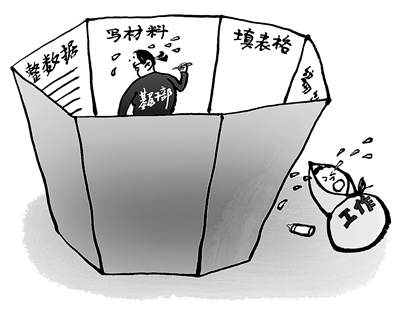 连轴转